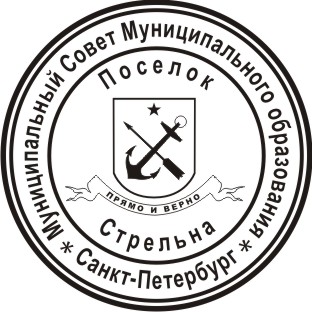 МУНИЦИПАЛЬНЫЙ СОВЕТ ВНУТРИГОРОДСКОГО МУНИЦИПАЛЬНОГО ОБРАЗОВАНИЯ САНКТ-ПЕТЕРБУРГА ПОСЕЛОК СТРЕЛЬНАV СОЗЫВАРЕШЕНИЕ (проект)  от __________ 2017 года                                                                                                      №__О внесении изменений в решение Муниципального Совета Муниципального образования поселок Стрельна от 11.04.2017 №19 «О принятии Положения «Об организации и проведении местных и участии в организации и проведении городских праздничных и иных зрелищных мероприятий для жителей Муниципального образования поселок Стрельна» 	В соответствии с Законом Санкт-Петербурга от 23.09.2009 № 420-79 «Об организации местного самоуправления в Санкт-Петербурге», Уставом Внутригородского муниципального образования Санкт-Петербурга поселок Стрельна  МУНИЦИПАЛЬНЫЙ СОВЕТРЕШИЛ:Внести изменения в решение Муниципального Совета Муниципального образования поселок Стрельна от 11.04.2017 №19 «О принятии Положения «Об организации и проведении местных и участии в организации и проведении городских праздничных и иных зрелищных мероприятий для жителей Муниципального образования поселок Стрельна»:- в преамбуле наименование Закона Санкт-Петербурга изложить в следующей редакции: «Закона Санкт-Петербурга от 12.10.2005 №555-78 «О праздниках и памятных датах в Санкт-Петербурге».Внести изменения в Положение «Об организации и проведении местных и участии в организации и проведении городских праздничных и иных зрелищных мероприятий для жителей Муниципального образования поселок Стрельна», принятое решением Муниципального Совета Муниципального образования поселок Стрельна от 11.04.2017 №19 «О принятии Положения «Об организации и проведении местных и участии в организации и проведении городских праздничных и иных зрелищных мероприятий для жителей Муниципального образования поселок Стрельна» (далее – Положение):- в пункте 1.1. Положения наименование Закона Санкт - Петербурга от 12.10.2005 № 555-78 изложить в редакции «О праздниках и памятных датах в Санкт-Петербурге»;- в пунктах 1.2., 1.3., 2.1., 4.1. слова «по организации и проведению местных праздничных и иных зрелищных мероприятий» заменить словами «по организации и проведению местных и участию в организации и проведении городских праздничных и иных зрелищных мероприятий». Контроль за исполнением настоящего решения возложить на Главу Муниципального образования поселок Стрельна Беленкова Валерия Николаевича.                                                                         Настоящее решение вступает в силу со дня его официального опубликования (обнародования).Глава Муниципального образования, исполняющий полномочияпредседателя Муниципального Совета			                              В.Н. Беленков